Machtiging doorlopende Sepa Incasso Algemeen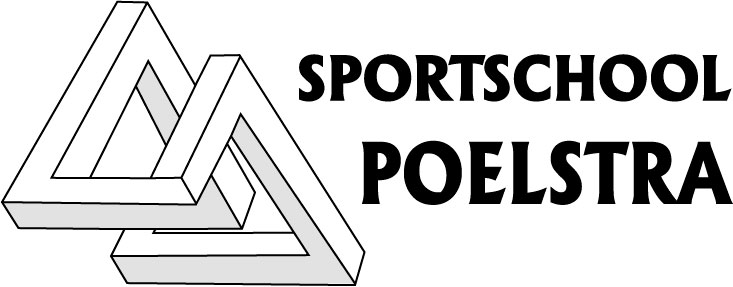 Naam incassant		: J. Poelstra				: h.o. John Poelstra Fysiotherapie & Sportsrehabilitation				: Sportschool PoelstraAdres				: It Noarderfjield 33Postcode en Plaats		: 9051 BM  StiensIncassant-id			: NL78ZZZ010720290000Kenmerk machtiging		: contributieDoor ondertekening van dit formulier geeft u toestemming aan:J. Poelstra h.o. John Poelstra Fysiotherapie & Sportsrehabilitation / Sportschool Poelstra om doorlopend incasso-opdrachten te sturen naar uw bank om een bedrag van uw rekening af te schrijven inzake contributie / judo-activiteiten enUw bank om doorlopend een bedrag van uw rekening af te schrijven overeenkomstig de opdracht van J. Poelstra h.o. John Poelstra Fysiotherapie & Sportsrehabilitation / Sportschool PoelstraAls u het niet eens bent met deze afschrijving kunt u deze laten terugboeken. Neem hiervoor binnen 8 weken na afschrijving contact op met uw bank. Vraag uw bank naar de voorwaarden. Naam judoka				: …………………………………………………………………………………….Naam en voorletters (rekeninghouder)	: …………………………………………………………………………………….Adres					: …………………………………………………………………………………….Postcode en Woonplaats		: …………………………………………………………………………………….Land					: …………………………………………………………………………………….IBAN (rekeningnummer)		: …………………………………………………………………………………….Plaats en datum						Handtekening……………………………………………………………………								…………………………………………………….